CEFET/RJ – DIREN - DEPESDISCIPLINA ESTÁGIO SUPERVISIONADO – DESFICHA DE FREQUÊNCIA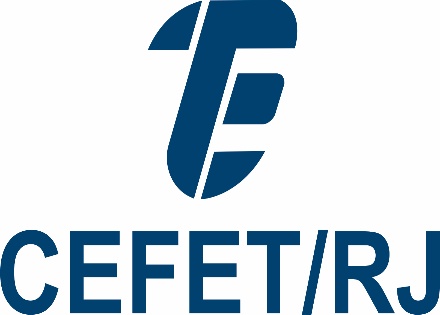 Nome do Aluno  Matricula            Cel:           E-mail: Empresa:CNPJ: Endereço:Bairro: Cidade: Telefone: Principal produto: Atividade desenvolvida pela empresa:Setor de atuação na empresa:AVALIAÇÃOAVALIAÇÃOApresentou relatório em: ________________________________Anotações do professor:_____________________________________________________________________________________Grau do Relatório (GAR):_________________________Grau da Ficha (GAF):____________________________Média Final (MF):______________________________Rio de Janeiro, ______/______/_________._____________________________________________________________________________Identificação e assinatura do Professor Supervisor da DESRio de Janeiro, ______/______/_________._____________________________________________________________________________Identificação e assinatura do Professor Supervisor da DESFREQUÊNCIAPERÍODO DE: ATÉ:NOME DO ALUNO: Tipo de vínculo